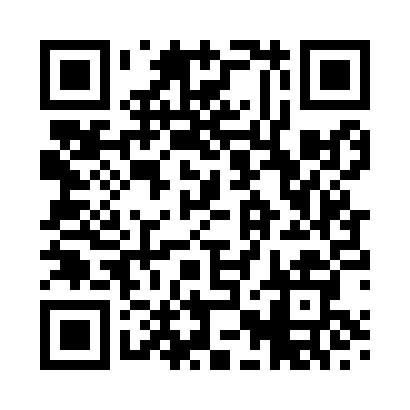 Prayer times for Sunningwell, Oxfordshire, UKMon 1 Jul 2024 - Wed 31 Jul 2024High Latitude Method: Angle Based RulePrayer Calculation Method: Islamic Society of North AmericaAsar Calculation Method: HanafiPrayer times provided by https://www.salahtimes.comDateDayFajrSunriseDhuhrAsrMaghribIsha1Mon3:004:521:096:469:2611:182Tue3:014:521:096:469:2611:183Wed3:014:531:096:459:2611:174Thu3:024:541:106:459:2511:175Fri3:024:551:106:459:2511:176Sat3:034:561:106:459:2411:177Sun3:034:571:106:459:2311:178Mon3:044:581:106:449:2311:169Tue3:044:591:106:449:2211:1610Wed3:055:001:116:449:2111:1611Thu3:065:011:116:439:2011:1512Fri3:065:021:116:439:1911:1513Sat3:075:031:116:429:1811:1514Sun3:075:041:116:429:1811:1415Mon3:085:051:116:419:1711:1416Tue3:095:071:116:419:1511:1317Wed3:095:081:116:409:1411:1318Thu3:105:091:116:409:1311:1219Fri3:115:101:126:399:1211:1220Sat3:115:121:126:389:1111:1121Sun3:125:131:126:389:1011:1022Mon3:135:141:126:379:0811:1023Tue3:145:161:126:369:0711:0924Wed3:145:171:126:369:0611:0825Thu3:155:191:126:359:0411:0826Fri3:165:201:126:349:0311:0727Sat3:165:211:126:339:0111:0628Sun3:175:231:126:329:0011:0529Mon3:185:241:126:318:5811:0530Tue3:195:261:126:308:5611:0431Wed3:195:271:126:298:5511:03